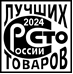 ВСЕРОССИЙСКИЙ КОНКУРС ПРОГРАММЫ«100 ЛУЧШИХ ТОВАРОВ РОССИИ» 2024 год  ПОЛОЖЕНИЕО НАГРАДАХ И ПОЧЕТНЫХ ЗНАКАХМоскваСодержание1.	Общие положения	32.	Приз «ГОРДОСТЬ ОТЕЧЕСТВА»	53.	Приз «ЛИДЕР КАЧЕСТВА»	64.	Приз «ВКУС КАЧЕСТВА»	65.	Приз «ЗА УСПЕХИ В ИМПОРТОЗАМЕЩЕНИИ»	66.	Приз «ИННОВАЦИЯ – 2024»	77.	Приз «НАРОДНЫЙ ПРОМЫСЕЛ»	78.	Статус товара «НОВИНКА»	89.	Почетный знак «ЗА ДОСТИЖЕНИЯ В ОБЛАСТИ КАЧЕСТВА»	810.	Почетный знак «ОТЛИЧНИК КАЧЕСТВА»	911.	Звание «ЗОЛОТАЯ СОТНЯ»	912.	Дополнительные призы товаропроизводителям, товарам 
и Региональным комиссиям по качеству	9ОБЩИЕ ПОЛОЖЕНИЯ1.1.	За достижение высоких результатов в улучшении качества и обеспечении безопасности отечественных товаров (продукции и услуг), повышении конкурентоспособности предприятий и организаций - конкурсантов, а также в целях инициации субъектов конкурсной деятельности предусмотрены следующие награды и поощрения:дипломы товарам со статусами «Лауреат» и «Дипломант»;приз «ГОРДОСТЬ ОТЕЧЕСТВА» для высокотехнологичных товаров;приз «ЛИДЕР КАЧЕСТВА» для предприятий и организаций;приз «ВКУС КАЧЕСТВА» для пищевой продукции;приз «ЗА УСПЕХИ В ИМПОРТОЗАМЕЩЕНИИ» для продукции и услуг;приз «ИННОВАЦИЯ – 2024» для продукции и услуг;приз «НАРОДНЫЙ ПРОМЫСЕЛ» для изделий;статус «Новинка» для продукции и услуг;почетный знак «За достижения в области качества» для руководителей предприятий и организаций;почетный знак «Отличник качества» для работников предприятий и организаций;звание «Золотая сотня» для продукции и услуг.1.2.	Награды вручаются предприятиям, организациям, видам продукции и услуг, имеющим наивысшие рейтинговые оценки в соответствующих номинациях и отвечающим дополнительным условиям, изложенным ниже.1.3.	Основными документами для принятия решения являются:для награждения одного высокотехнологичного вида товара призом «ГОРДОСТЬ ОТЕЧЕСТВА» в номинациях «Промышленные товары для населения», «Продукция производственно-технического назначения», «Услуги производственно-технического назначения»:рекомендация Региональной комиссии по качеству (РКК) (Приложение 1 к Итоговому протоколу);«Анкета на товар»;звание «Лауреат» в 2024 году;данные о конкурентоспособности предприятия (организации) и конкурентосостоятельности товара на рынках в России и за рубежом.для награждения шести предприятий призом «ЛИДЕР КАЧЕСТВА» (в номинациях «Продовольственные товары», «Промышленные товары для населения», «Продукция производственно-технического назначения», «Изделия народных и художественных промыслов», «Услуги для населения», «Услуги производственно-технического назначения»):рекомендация РКК (Приложение 2 к Итоговому протоколу); «Анкета на товар»;звание «Лауреат» в 2024 году;звание «Лауреат» не менее 5 раз.для награждения от  9  до  14  видов  пищевой  продукции  призом  «ВКУС КАЧЕСТВА»:рекомендация РКК (Приложение 3 к Итоговому протоколу);«Анкета на товар»;протокол дегустации продукции в РКК (Приложение 3 к Итоговому 
протоколу);не менее 10 копий отзывов потребителей;–	звание «Лауреат» в 2024 году.для  награждения  пяти  видов  продукции  и  услуг  призом «ЗА УСПЕХИ В ИМПОРТОЗАМЕЩЕНИИ» (в номинациях «Продовольственные товары», «Промышленные товары для населения», «Продукция производственно-технического назначения», «Услуги для населения», «Услуги производственно-технического назначения»):–	рекомендация РКК (Приложение 4 к Итоговому протоколу);–	«Анкета на товар»;–	не менее 5 копий отзывов потребителей;–	звание «Лауреат» в 2024 году.для награждения пяти видов продукции призом «ИННОВАЦИЯ – 2024» (в номинациях «Продовольственные товары», «Промышленные товары для населения», «Продукция производственно-технического назначения», «Услуги для населения», «Услуги производственно-технического назначения»):–	рекомендация РКК (Приложение 5 к Итоговому протоколу);–	«Анкета на товар»;–	звание «Лауреат» в 2024 году.для награждения одного вида изделия призом «НАРОДНЫЙ ПРОМЫСЕЛ» в номинации «Изделия народных и художественных промыслов»:–	рекомендация РКК (Приложение 6 к Итоговому протоколу);–	«Анкета на товар»;–	звание «Лауреат» в 2024 году.для присуждения товарам статуса «НОВИНКА» (в номинациях «Продовольственные товары», «Промышленные товары для населения», «Продукция производственно-технического назначения», «Изделия народных и художественных промыслов», «Услуги для населения», «Услуги производственно-технического назначения»):рекомендация РКК (Приложение 7 к Итоговому протоколу);«Анкеты на товар».для награждения почетными знаками «За достижения в области качества»:решение РКК.для награждения почетными знаками «Отличник качества»:решение администрации предприятия, организации-товаропроизводителя.1.4.	Вручение призов, дипломов, почетных знаков и удостоверений к ним производится 
в рамках завершающих мероприятий ежегодного конкурса «100 лучших товаров России».1.5.	Информация о награждениях  дипломами, призами, присвоении товарам статусов и званий публикуется в СМИ, ежегодных каталогах, бюллетенях и размещается на Интернет-сайте Программы. 1.6.	По завершении мероприятий в регионах РКК представляет в Дирекцию Программы списки награжденных почетными знаками «За достижения в области качества» и «Отличник качества» для размещения на Интернет-сайте Программы. 1.7.	Информация о руководителях и работниках, награжденных почетными знаками «За достижения в области качества» и «Отличник качества», заносится в Реестр Дирекции Программы и может быть опубликована в местных и региональных СМИ.ПРИЗ «ГОРДОСТЬ ОТЕЧЕСТВА»2.1.	Является высшей наградой Конкурса, которая присуждается одному товару из числа лауреатов ежегодного конкурса в номинациях «Промышленные товары для населения»,  «Продукция производственно-технического назначения» или «Услуги производственно-технического назначения».2.2.	Претендентом на награждение призом «ГОРДОСТЬ ОТЕЧЕСТВА» может быть товар, присутствующий на отечественном и зарубежном рынках, рекомендованный РКК и отвечающий следующим условиям:олицетворение профессионального мастерства его создателей в России;инновационность и высокотехнологичность товара;способность товара удовлетворять высоким требованиям потребителей
в России, в странах-членах СНГ и в дальнем зарубежье;минимальная энергоемкость производства продукции и ее высокая энергоэкономичность, энергоэффективность при эксплуатации в соответствии с назначением;документально подтвержденная востребованность (данные о продажах товара) на отечественных, региональных и зарубежных рынках.2.3.	Региональная комиссия по качеству оформляет рекомендацию (см. Приложение 1 к Итоговому протоколу). ПРИЗ «ЛИДЕР КАЧЕСТВА»3.1.	Является высшей наградой Конкурса, которая присуждается товаропроизводителю, стабильно выпускающему качественную и безопасную для потребителей продукцию или оказывающие качественные и безопасные услуги.3.2.	Призом награждаются шесть предприятий в следующих номинациях:«Продовольственные товары»;«Промышленные товары для населения»;«Продукция производственно-технического назначения»;«Изделия народных и художественных промыслов»;«Услуги для населения»;«Услуги производственно-технического назначения».Предприятие может быть награждено призом «ЛИДЕР КАЧЕСТВА» только в одной номинации.При отсутствии в какой-либо номинации предприятия, отвечающего установленным требованиям, награждение призом «ЛИДЕР КАЧЕСТВА» в данной номинации не проводится.3.3.	Приз присуждается на основании рекомендации РКК и по результатам рассмотрения Дирекцией Программы материалов и документов соискателей на основе следующих обязательных критериев:товары предприятия не менее пяти раз становились Лауреатами конкурса. При этом получение звания «Лауреат» для товара в Конкурсе 2024 года от рассматриваемого предприятия обязательно;наличие действующей на предприятии Системы менеджмента качества;наличие действующей или оформляемой Системы экологического менеджмента или наличие актуализированного экологического паспорта природопользователя;соответствие товаров требованиям технических регламентов Таможенного союза;наличие действующих документов по безопасности труда, мероприятиям по ресурсо- и энергосбережению, энергоэффективности предприятий и товаров;и дополнительных критериев:наличие статуса «Лауреат» или «Дипломант» в конкурсах на соискание Премий Правительства Российской Федерации в области качества;наличие зарегистрированного товарного знака;предоставление утвержденного руководством предприятия перечня продаж товаров на рынках России и в странах − членах СНГ;наивысший ОБКТ (Общий балл конкурсного товара) по результатам оценивания в Дирекции Программы.3.4.	Соискателем приза «ЛИДЕР КАЧЕСТВА» может быть любое предприятие, удовлетворяющее критериям п. 3.3 и рекомендованное РКК. Региональная комиссия по качеству оформляет рекомендацию (см. Приложение 2 к Итоговому протоколу). ПРИЗ «ВКУС КАЧЕСТВА»4.1.	Приз является наградой Конкурса, которая присуждается от 9 до 14 видам продукции из числа Лауреатов ежегодного Конкурса в номинации «Продовольственные товары». Эта награда соответствует наилучшим свойствам качества и безопасности продукции, признанной потребителями, что подтверждается документально (рекомендация РКК, 10 копий отзывов потребителей и «Протокол дегустации продукции в РКК и/или в регионе»).4.2.	Претендентом на награждение призом «ВКУС КАЧЕСТВА» является один вид продукции от каждого региона из числа Лауреатов 2024 года.4.3.	Региональная комиссия по качеству оформляет рекомендацию (см. Приложение 3 к Итоговому протоколу).5. ПРИЗ «ЗА УСПЕХИ В ИМПОРТОЗАМЕЩЕНИИ»5.1.	Приз является специальной почетной наградой Конкурса, которая присуждается пяти видам продукции или услуг из числа Лауреатов ежегодного конкурса Программы. Эта награда соответствует наилучшим свойствам качества и безопасности отечественной продукции или услуг, признанной потребителями в России и включенной в планы и/или программы импортозамещения, что подтверждается документально (рекомендация РКК, не менее 5 копий отзывов потребителей).5.2.	Призом награждаются пять видов продукции или услуг в следующих номинациях:«Продовольственные товары»;«Промышленные товары для населения»;«Продукция производственно-технического назначения»; «Услуги для населения»;«Услуги производственно-технического назначения».5.3.	Претендентами на награждение призами «ЗА УСПЕХИ В ИМПОРТОЗАМЕЩЕНИИ» является продукция или услуга из числа Лауреатов 2024 года. 5.4.	Региональная комиссия по качеству оформляет рекомендацию (см. Приложение 4 к Итоговому протоколу).6. ПРИЗ «ИННОВАЦИЯ – 2024»6.1.	Приз является специальной почетной наградой Конкурса, которая присуждается пяти видам продукции или услуг из числа Лауреатов ежегодного Конкурса.6.2.	Призом награждаются пять видов продукции или услуг в каждой из названных номинаций:«Продовольственные товары»;«Промышленные товары для населения»;«Продукция производственно-технического назначения»; «Услуги для населения»;«Услуги производственно-технического назначения».6.3.	Приз вручается продукции или услуге, отличающейся новизной по четырем стратегическим аспектам:целе-экологическим (документирование и экобезопасность продукции);производственно-технологическим (материалы, формы, качество, упаковка);ресурсным (сроки хранения и службы, материало – и энергоэкономичность);социальным (привлекательность на рынке, вкус и полезность изделия).6.4.	Претендентом на награждение призом «ИННОВАЦИЯ – 2024» является продукция или услуга из числа Лауреатов 2024 года. 6.5.	Региональная комиссия по качеству оформляет рекомендацию (см. Приложение 5 к Ито-говому протоколу).7. ПРИЗ «НАРОДНЫЙ ПРОМЫСЕЛ»7.1.  Приз является специальной почетной наградой Конкурса, которая присуждается одному изделию из числа Лауреатов в номинации «Изделия народных и художественных промыслов». Эта награда вручается за многолетнее и успешное сохранение российских традиций товаропроизводителю, подлинное и уникальное изделие которого в максимальной степени соответствует основным требованиям:–  многолетнее сохранение российских традиций;–  инновационные технологии;–  использование нетрадиционных материалов;– лучшая презентация изделия в регионе.7.2.	Претендентом на награждение приза «НАРОДНЫЙ ПРОМЫСЕЛ» может являться одно изделие от каждого региона из числа Лауреатов 2024 года.7.3.  Региональная комиссия по качеству оформляет рекомендацию (см. Приложение 6 к Ито-  говому протоколу). СТАТУС ТОВАРА «НОВИНКА»8.1.	Статус «Новинка» присваивается товарам в номинациях «Продовольственные товары», «Промышленные товары для населения», «Продукция производственно-технического назначения», «Услуги», «Услуги производственно-технического назначения», «Изделия народных и художественных промыслов». 8.2.	Претендентом на присвоение статуса «Новинка» является рекомендованный РКК (см. Приложение 7 к Итоговому протоколу) и отвечающий следующим условиям товар (продукция или услуга):выпускаемый и/или впервые появившийся на рынках в течение последних двух лет (для услуг – трех лет), что подтверждается соответствующими документами предприятий-соискателей и РКК;имеющий документы, подтверждающие новизну технического, дизайнерского или организационного (для услуги) решения;имеющий документ, подтверждающий право на интеллектуальную собственность;изготовленный по новой рецептуре;содержащий в сопроводительных технических и/или рекламных документах надпись «Новинка», что свидетельствует о новизне товара по четырем стратегическим аспектам:–	целе-экологическим (документирование и экобезопасность продукции);–	производственно-технологическим (материалы, формы, качество,  упаковка);–	ресурсным (сроки хранения и службы, материало- и энергоэкономичность);–	социальным (привлекательность на рынке, вкус и полезность изделия).8.3.	Дирекция Программы направляет РКК вместе с итоговыми материалами ежегодного Конкурса специальные дипломы о присвоении товарам статуса «Новинка».ПОЧЕТНЫЙ ЗНАК «ЗА ДОСТИЖЕНИЯ В ОБЛАСТИ КАЧЕСТВА»9.1.	Почетный знак «За достижения в области качества» является персональной наградой Программы, присуждаемой специалистам РКК, руководителям и ведущим специалистам предприятий и организаций, товары которых стали «Лауреатами» и «Дипломантами» Конкурса.9.2.	Количество почетных знаков «За достижения в области качества» устанавливается Дирекцией Программы: один почетный знак для каждой РКК, участвовавшей в федеральном этапе Конкурса, и 10% от количества предприятий, принявших участие в федеральном этапе Конкурса.Пример.На федеральном этапе Конкурса от РКК участвовали 76 предприятий. Тогда:N=(76*10)/100=7,6 ≈ 8 (количество почетных знаков для награждения),К=1+N=1+8=9 (общее количество почетных знаков, направляемых в РКК).9.3.	Дирекция Программы направляет в РКК вместе с итоговыми материалами Конкурса необходимое количество почетных знаков и бланков удостоверений к ним с печатью Дирекции Программы. 9.4.	Решение о кандидатах на награждение принимают РКК с оформлением соответствующего протокола.9.5.	РКК направляет список награжденных почетным знаком «За достижения в области качества» в Дирекцию Программы в электронном виде с указанием фамилии, имени, отчества, должности, места работы и номера удостоверения каждого награжденного для ведения Реестра.ПОЧЕТНЫЙ ЗНАК «ОТЛИЧНИК КАЧЕСТВА»10.1.	Почетный знак «Отличник качества» является персональной наградой Конкурса, присуждаемой лучшим работникам и представителям инженерно-технического персонала предприятий и организаций, товары которых стали «Лауреатами» и «Дипломантами» Конкурса Программы.10.2.	Почетным знаком «Отличник качества» награждается один работник предприятия-финалиста, представившего товар на федеральный этап Конкурса.10.3.	Дирекция Программы направляет в РКК установленное количество почетных знаков 
и бланков удостоверений к ним с печатью Дирекции Программы вместе с итоговыми материалами Конкурса.10.4.	Решение о награждение принимает администрация предприятия или организации
 с оформлением протокола.10.5.	РКК направляет список награжденных почетным знаком «Отличник качества»
в Дирекцию Программы в электронном виде с указанием фамилии, имени, отчества, должности, места работы и номера удостоверения каждого награжденного для ведения Реестра.11.	ЗВАНИЕ «ЗОЛОТАЯ СОТНЯ»Цель. Определить 100 товаров среди ставших Лауреатами в текущем году во Всероссийском конкурсе «100 лучших товаров России» (далее – Конкурс), выделяющихся превосходством по качеству, экологичности, безопасности, материало- и энергоэффективности на стадии их производства и применения (использования).Порядок определения 11.1.	В ходе подведения итогов Конкурса текущего года для каждого товара-участника Конкурса происходит определение общего балла конкурсного товара (ОБКТ). 11.2.	Формируется предварительный список из 100 товаров с наивысшим ОБКТ. При формировании такого списка учитывается дополнительная информация, полученная от Росстандарта, РОСКАЧЕСТВО, запрошенная от Региональных комиссий по качеству (при необходимости), а также доступные из СМИ сведения о репутации товара и товаропроизводителя. 11.3.	По результатам согласования в список вносятся коррективы. 11.4.	Список товаров, получивших звание «Золотая сотня», утверждается председателем или заместителем председателя Совета по качеству при Росстандарте. 11.5.	Из числа товаров, получивших звание «Золотая сотня», и их товаропроизводителей определяются обладатели высших наград: «Гордость Отечества», «Лидер качества», «Вкус качества», «За успехи в импортозамещении», «Инновация-2024», «Народный промысел». Итоговые мероприятия 11.6.	Товаропроизводители, чьи товары получили звание «Золотая сотня»: получают право ставить нижеприведенный отличительный знак на соответствующих товарах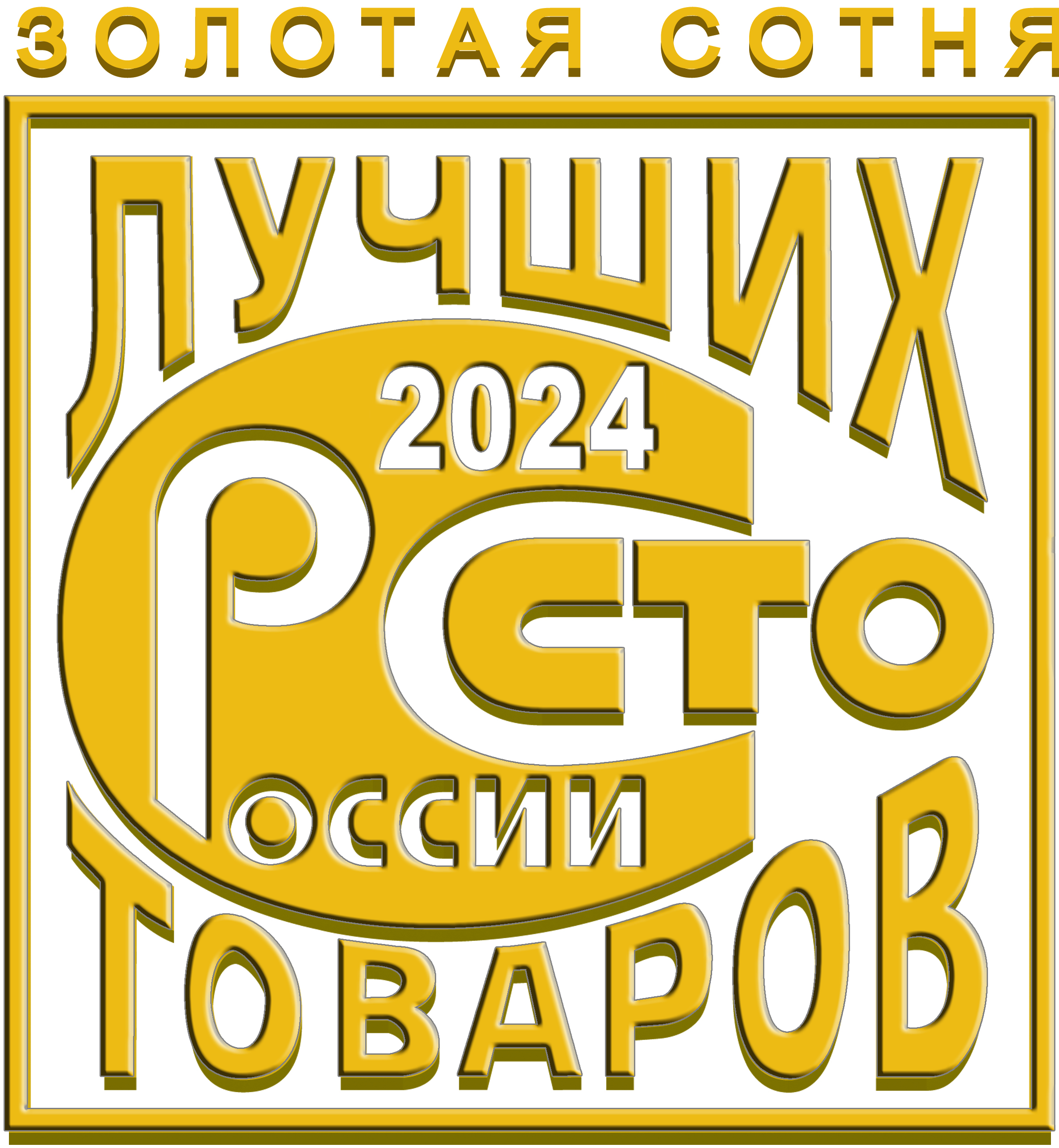 рекомендуются к участию в конкурсах Премии Правительства РФ в области качества. 11.7.	Товары награждаются почетными дипломами «Золотая сотня». 11.8.	Информация о товарах и товаропроизводителях размещается в печатных и электронных СМИ, на сайтах администрации регионов, Росстандарта и его территориальных отделениях, Академии проблем качества.12.	ДОПОЛНИТЕЛЬНЫЕ ПРИЗЫ ТОВАРОПРОИЗВОДИТЕЛЯМ, ТОВАРАМ И РЕГИОНАЛЬНЫМ КОМИССИЯМ ПО КАЧЕСТВУДирекция Программы принимает без согласования с РКК решение о дополнительном награждении специальными призами лучших предприятий (организаций), товаров и РКК. Информация о награждаемых, описание призов и порядок проведения наградных мероприятий публикуются после их официального утверждения на сайте Программы.